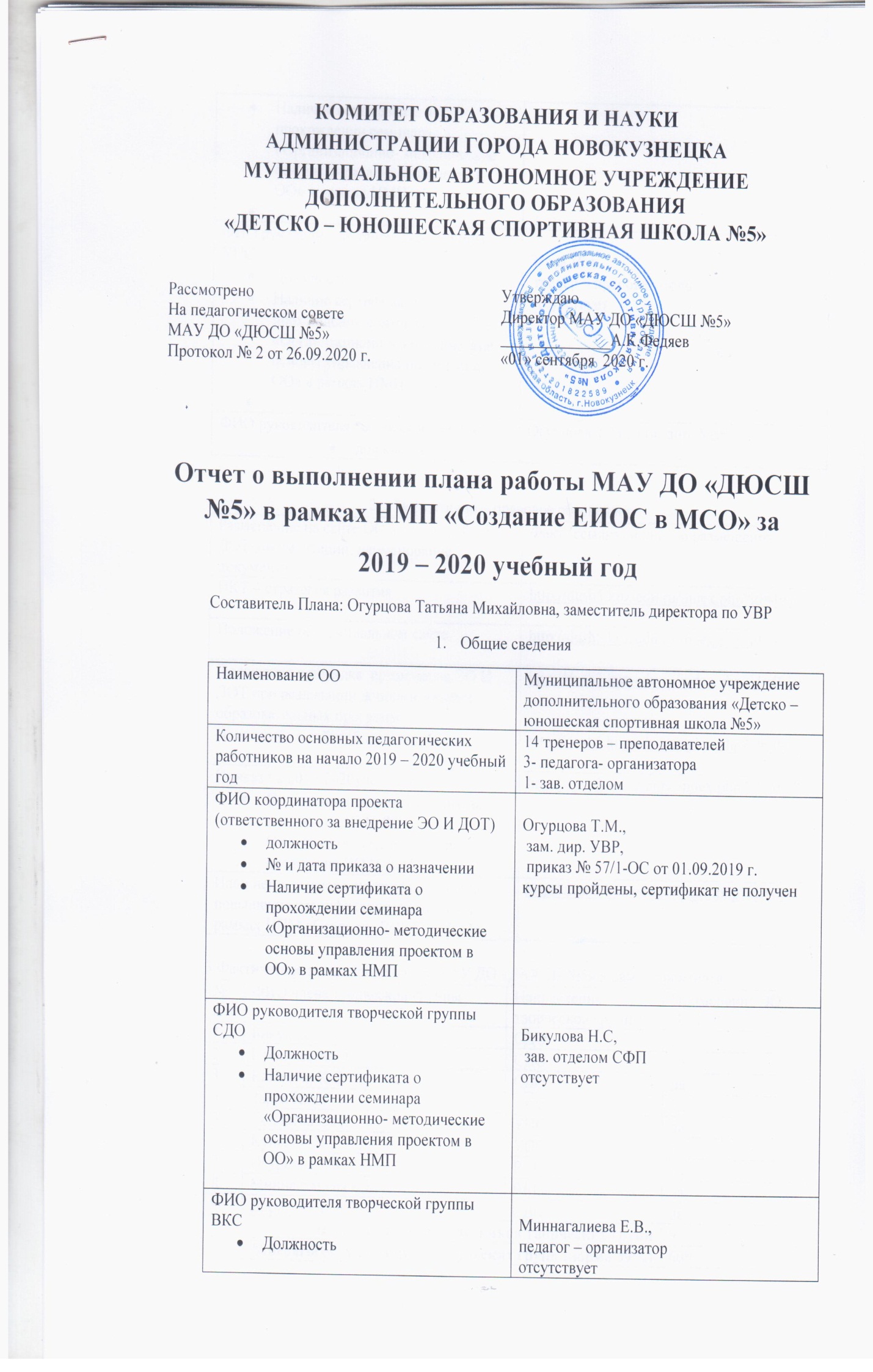 Нормативно – правовое обеспечение 3.Фактическое выполнение плана МАУ ДО «ДЮСШ №5» в рамках рейтингаКачественное выполнение мероприятийУчастие в социально – значимых событиях, направленных на обобщение и распространение опыта в рамках проекта Участие в конкурсных мероприятиях в рамках проекта Размещение учебных разработок в депозитарии в рамках проектаСводная таблица рейтингаФИО руководителя творческой группы УПСДолжностьНаличие сертификата о прохождении семинара «Организационно- методические основы управления проектом в ОО» в рамках НМП Зарва И.А., тренер – преподаватель,отсутствуетФИО руководителя творческой группыдолжностьОгурцова Т.М., зам. дир. УВРРазмещение на сайте ОО в разделе ЭО и ДОТ документации, наименование документа Факт (ссылка) или скор размещенияИКТ – стратегия развития http://dush5.kuz-edu.ru/index.php?id=4910Положение об официальном сайтеhttp://dush5.kuz-edu.ru/index.php?id=4910Положение о порядке  применения ЭО И ДОТ при реализации дополнительных образовательных программhttp://dush5.kuz-edu.ru/index.php?id=4910Положение о сайте (блоге) педагоговhttp://dush5.kuz-edu.ru/index.php?id=4910Приказ на 2019-2020учебный год:О назначении ответственного за внедрение ЭО И ДОТО составе творческой групп по внедрению ЭО И ДОТhttp://dush5.kuz-edu.ru/index.php?id=4910План непрерывного внутрифирменного повышения квалификации педагогов в рамках НПМ «Создание ЕИОС в МСО»http://dush5.kuz-edu.ru/index.php?id=4910№ п/пФИО члена творческой группы Направления творческой группы Применение ЭО и ДОТ1Бикулова Н.С.СДОда2Елекпеев А.ЮСДОда3Каширин К.С.СДОда4Зарва И.А.,УПСда5Солдатов С.Н.УПСда6Куцый С.Н.УПСда7Огурцова Т.МВКСда8Миннагалиева Е.В.ВКСда9Дорофеев И.А.СДОдаИтого педагогов, участников творческих группИтого педагогов, участников творческих группИтого педагогов, участников творческих групп9%педагогов, участников творческих групп (норма 39%)%педагогов, участников творческих групп (норма 39%)%педагогов, участников творческих групп (норма 39%)60%№ п/пОрганизационные мероприятияНаправления творческой группыФИО ответственного за мероприятие Отметка о выполнении1Заседание творческой групп по внедрению ЭО И ДОТВсе направленияЧлен творческих группвыполненоОрганизация отбора модулей  курсов, тестовых заданий для рекомендации тренерам – преподавателям, педагогам – организаторам, учащимся СДОБикулова Н.С.выполненоУточнение списка образовательных событий на сайте https://eschool.kuz-edu.ruhttp://prometej.kirovipk.ru/client/courses.asp?PageNumber=3ВКСМиннагалиева Е.В.выполненоСоздание электронного портфолио учащихся и педагоговУСПЗарва И.А.выполненоРегистрация ОО сайте «Электронное образование КО»ВКСДавыдов Ю.В.выполнено"Работа со счетами на оплату и удаление ошибочных договоров через портал-навигатор ПФДО"ВКСНикогосян Т.М.,Кривошеева Ю.А.выполнено«Презентация методических материалов педагогов в конкурсах профессионального мастерства (методические пособия/методические рекомендации)»ВКСОгурцова Т.М.,Шкарпетина Т.В.,Бикулова Н.С.,Миннагалиева Е.В.,Исляева Н.В.выполнено«Разработка дополнительной общеразвивающей программы: структура, концепция, типичные ошибки и способы их устранения»ВКСОгурцоваТ.М.,Шкарпетина Т.В.,Миннагалиева Е.В.выполнено«Подготовка дополнительных общеобразовательных общеразвивающих программ к экспертизе для включения в реестр сертифицированных программ. Распределение программ по реестрам»ВКСОгурцова Т.М.,Шкарпетина Т.В.,Бикулова Н.С.,Миннагалиева Е.В.выполнено«Опыт работы учреждения по внедрению ПФДО»ВКСТ.М. Огурцова выполнено«Дополнительное образование детей в условиях дистанта»ВКСТ.М. Огурцова выполнено«Основные тренды развития дополнительного образования Новокузнецкав контексте реализацииНационального проекта РФ «ОБРАЗОВАНИЕ»ВКСОгурцова Т.М.,Миннагалиева Е.В.выполненоПервенство ДЮСШ №5 по общей физической подготовке (с элементами спортивной борьбы) на призы Деда МорозаЕлекпеев А.Ю.выполнено«Ледовые баталии», посвящённые III зимним юношеским Олимпийским играм в ШвейцарииШкарпетина Т.В.выполненоXVI открытое областное первенство «Кузнецкий медвежонок»Зарва И.А.выполненоСпортивный праздник «А ну-ка, мальчики», посвященный Дню защитника ОтечестваШкарпетина Т.В.выполненоПервенство и чемпионат СФО в г. КрасноярскеЗарва И.А.выполненоПоздравление с 2-ым местомЗарва И.А.выполненоАкция «Окна России»Педагоги-организаторывыполненоАкция «Будущее России»Миннагалиева Е.В., Бикулова Н.С.выполненоАкция «Окна России»Педагоги-организаторывыполненоУТС объединения Спортивная борьба (дисциплина «Греко-римская борьба») Каширин К.С.выполнено«Семья – это то, что с тобою всегда»Шкарпетина Т.В.выполненоМероприятие «А небо зовёт»Огурцова Т.М.выполненоПодготовка и показ презентаций  для родителей «УТС в летний период»Арасланов Р.Р.Дорофеев И.А.выполненоПодготовка и показ презентаций  для мастер – классов по видам спортаКочеулов Е.А.Елекпеев А.Ю.выполненоПодготовка и показ презентаций  на совещаниях, педагогических советах, родительских собранияхОгурцова Т.М., Бикулова Н.С.Шкарпетина Т.В.Миннагалиева Е.В.выполненоПодготовка и показ презентаций  к государственным датам, мероприятиям, соревнованияхОгурцова Т.М., Бикулова Н.С.Шкарпетина Т.В.Миннагалиева Е.В.выполненоИтого педагогов, участников творческих группИтого педагогов, участников творческих группИтого педагогов, участников творческих группИтого педагогов, участников творческих групп18%педагогов, участников творческих групп (норма 39%)%педагогов, участников творческих групп (норма 39%)%педагогов, участников творческих групп (норма 39%)%педагогов, участников творческих групп (норма 39%)100%№ п/пНазвание события, форма представления опыта ФИО участников творческих групп,Направления творческой группыОтметка о выполнении1.Участие  в работе городских Дней наукиЧлены творческих группвыполнено2.Участие в работе кузбасской ярмарки Члены творческих группвыполненоИтого педагогов, участников творческих группИтого педагогов, участников творческих группИтого педагогов, участников творческих групп12%педагогов, участников творческих групп%педагогов, участников творческих групп%педагогов, участников творческих групп80 %№ п/пНазвание  конкурсных мероприятий, вид материалов представляемых  на конкурс ФИО участников творческих групп,Направления творческой группыОтметка о выполнении1Городской конкурс видематериалов Всероссийской акции «Спорт- альтернатива – пагубным привычкам»Бикулова Н.С., СДОШкарпетина Т.В Огурцова Т.М.,. координатор  творческой группы выполненоИтого педагогов, участников творческих группИтого педагогов, участников творческих группИтого педагогов, участников творческих групп3%педагогов, участников творческих групп%педагогов, участников творческих групп%педагогов, участников творческих групп20%№ п/пНазвание  Депозитария, вид  материалов, размещенных в депозитарии ФИО участников творческих групп,Направления творческой группысрокиИтого педагогов, участников творческих группИтого педагогов, участников творческих группИтого педагогов, участников творческих групп0%педагогов, участников творческих групп%педагогов, участников творческих групп%педагогов, участников творческих групп0 %Фактическое выполнение планаФактическое выполнение планаФактическое выполнение планаФактическое выполнение планаКоличество основных педагогических работников на начало 2019 – 2020учебный год181818Количество основных педагогических работников применяющие ЭО и ДОТ  в 2019 – 2020учебный год18Формула подсчета %:К.п.р/общ.к.п.*100=100%выполненКачественное выполнение планаКачественное выполнение планаКачественное выполнение планаКачественное выполнение планапоказателиКоличество педагоговВес показателя/ формула подсчетабаллКоличество основных педагогических работников применяющие ЭО и ДОТ  в 2019 – 2020 учебный год1812Количество основных педагогических работников принимающие участие в социально – значимых событиях в 2019 – 2020 учебный год18180Количество основных педагогических работников, представившие свои разработки на конкурс  в 2019– 2020 учебный год30,510Количество основных педагогических работников предоставившие свои разработки в депозитарии  в 2019 – 2020 учебный год00,50Итого баллов Итого баллов Итого баллов 92